ПАВЛОДАР ҚАЛАСЫНЫҢ                                                              АКИМАТ ГОРОДА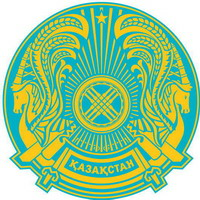 ӘКІМДІГІ                                                                                         ПАВЛОДАРА«ПАВЛОДАР ҚАЛАСЫ                                                            ГУ  «ОТДЕЛ ОБРАЗОВАНИЯБІЛІМ БЕРУ БӨЛІМІ» ММ                                                          ГОРОДА  ПАВЛОДАРА» 140000, Павлодар қаласы                                                                 140000, город Павлодар Кривенко көшесі, 25                                                                         ул. Кривенко, 25тел./факс.: 32-21-67                                                                            тел./факс.: 32-21-67             БҰЙРЫҚ                                                                                        ПРИКАЗ2013 ж. « 11 »  қаңтар                                                         № 1-18/31№ 1-18/31                                                                   « 11 » январь  2013 г.Курстарға жіберу туралы ПМ БАИ базасында курстық қайта даярлау жоспарына сәйкесБҰЙЫРАМЫН: 1. 2013 жылғы 14-27 қаңтар күндері аралығында «Тарих, құқық сабақтарында оқу үрдісінұйымдастыруға инновациялық тәсілдер» тақырыбы бойынша бюджеттік курсына қазақ тілде оқытатын № 25 ЖОМ тарих мұғалімі А. Т. Бейсекеева жііберілсін.2. 2013 жылғы 14-27 қаңтар күндері аралығында «Современное содержание и технологии преподавания предмета «Физическая культура» тақырыбы бойынша бюджеттік курсына орыс тілде оқытатын мектептердін дене шынықтыру мұғалімдері жііберілсін:3. 2013 жылғы 14-27 қаңтар күндері аралығында «Современное содержание и технологии преподавания предмета «Физическая культура» тақырыбы бойынша бюджеттік курсына орыс тілде оқытатын мектептердін дене шынықтыру мұғалімдері жііберілсін:4. Курстық қайта даярлау кезеңінде жұмыс орны бойынша орташа жалақылары сақталсын.5. Бұйрықтың орындалуын бақылау әдістемелік кабинет меңгерушісі Ш.С. Нұрахметоваға жүктелсін.	Білім беру бөлімінің бастығы                                З. МұқашеваКелісілді:                    Білім беру бөлімі бастығының орынбасары     Г. ШиндлярскаяТанысты:                          Әдістемелік кабинет меңгерушісі  Ш.С. Нұрахметова Е. А. Танкова - № 13 ЖОМ (2005)А. И. Литвинов - № 26 ЖОМ (2005)Ю. Г. Симонович - № 29 ЖОМ (2005)О. А. Смагулова - № 39 ЖОМ (2005)Т. В. Осипова - № 21 ЖОМ (2007) Т. В. Гульм  - №36 ЖОМ (2008)Н. Е. Райымжанова - № 41 ЖОМ (2006)Е. И. Чидунчи - № 41ЖОМ (2000) К. О. Абишева – КОМ  (2005)